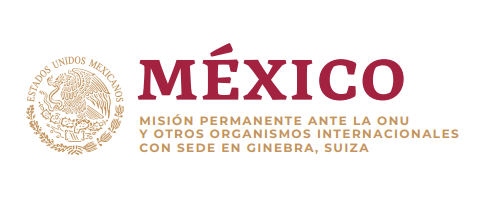 Intervención de la Delegación de México en el diálogo con el Reino Unido de Gran Bretaña e Irlanda del Norte41º período de sesiones del Mecanismo de Examen Periódico UniversalGinebra, jueves 10 de noviembre de 2022Tiempo asignado: 1 minutoGracias, señor Presidente,Agradecemos a la delegación la presentación de su informe.México celebra la reciente ratificación del Convenio de Estambul por el Reino Unido y la despenalización del aborto en Irlanda del Norte. México recomienda:Asegurar que cualquier modificación al marco jurídico mantenga el grado de protección de la vigente Ley de Derechos Humanos de 1998; Reforzar medidas para asegurar el efectivo cumplimiento de medidas provisionales y sentencias de la Corte Europea de Derechos Humanos;Eliminar el internamiento de solicitantes de refugio y garantizar que no se discrimine a ninguna persona refugiada por el modo de arribo al país;Revisar la Ley de Maltrato en el Hogar para garantizar protección y apoyo a mujeres y niñas, independientemente de su estatus migratorio. México ofrece compartir su experiencia en el tema. Deseamos éxito al Reino Unido Gracias